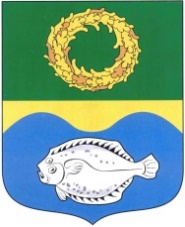 ОКРУЖНОЙ СОВЕТ ДЕПУТАТОВМУНИЦИПАЛЬНОГО ОБРАЗОВАНИЯ«ЗеленоградскИЙ ГОРОДСКОЙ ОКРУГ» КАЛИНИНГРАДСКОЙ ОБЛАСТИКОНТРОЛЬНО-СЧЕТНАЯ КОМИССИЯЛенина ул., д. 20, Зеленоградск, Калининградская область, 238530тел./факс: (40150) 3-12-37 е-mail:sovet@admzelenogradsk.ruhttp://www.zelenogradsk.comЗаключение       на проект решения окружного Совета депутатов муниципального образования «Зеленоградский городской округ» «О внесении изменений в решение окружного Совета депутатов муниципального образования «Зеленоградский городской округ» от 21 декабря 2020 года № 39 «О бюджете муниципального образования «Зеленоградский городской округ» на 2021 год и плановый период 2022 и 2023 годов»17 декабря 2021 г.                                      		                                      г. ЗеленоградскКонтрольно-счетной комиссией муниципального образования «Зеленоградский городской округ» подготовлено заключение в соответствии с требованиями:-   статьи 264.4 Бюджетного кодекса РФ;- статьи 19 Положения о бюджетном процессе в муниципальном образовании «Зеленоградский городской округ», утвержденного решением окружного Совета депутатов МО «Зеленоградский городской округ» от 16.12.2015 г. № 330.Заключение подготовлено на основании данных:- проекта решения  окружного Совета депутатов муниципального образования «Зеленоградский городской округ» «О внесении изменений и дополнений в решение окружного Совета депутатов муниципального образования «Зеленоградский городской округ» от 21 декабря 2021 года № 39 «О бюджете муниципального образования «Зеленоградский городской округ» на 2021 год и плановый период 2022 и 2023 годов», внесенного на рассмотрение администрацией муниципального образования «Зеленоградский городской округ» за вх.378 от  15.12.2021 года.Проектом решения предлагаются следующие изменения в бюджет:Плановые показатели по доходам и расходам бюджета Зеленоградского городского округа предлагается: Увеличить: доходы на 2021 год на + 62552,52 тыс. рублей за счет налоговых и неналоговых доходов (+42059,7 тыс. рублей) и безвозмездных поступлений (+20492,82тыс. рублей);расходы на 2021 год на + 62552,52 тыс. рублей. Предлагается утвердить следующие основные характеристики бюджета на 2021 год: общий объем доходов бюджета 2160892,63 тыс. руб., в т. ч.:          -     налоговые и неналоговые доходы в сумме 939534,00 тыс. руб.;          -     безвозмездные поступления в сумме 1221358,63 тыс. руб.; общий объем расходов бюджета – 2218090,63 тыс. руб.          Дополнительно предлагается внести следующие изменения в текстовую часть проекта решения:- абзаце четвертом пункта 14 На обеспечение мероприятий, связанных с короновирусной инфекцией и предотвращением ухудшения экономической ситуации, в целях обеспечения бесперебойного отопительного сезона 2021-2022 гг. (оплата топливно-энергетических ресурсов (угля)) в размере слова «3036037 (три миллиона тридцать шесть тысяч тридцать семь) заменить словами «8058460 (восемь миллионов пятьдесят восемь тысяч четыреста шестьдесят) рублей 00 копеек  муниципальному казённому предприятию муниципального образования «Зеленоградский городской округ» «Теплосеть Зеленоградского городского округа»;- в пункт 15 новым подпунктом 3 следующего содержания: «Калининградской региональной общественной организации «Центр исторической реконструкции «Кауп» (Бенефициар 3)  в размере 8469,1 тыс. рублей на реализацию проекта «Балтийская Одиссея - Создание общего историко - культурного пространства» в рамках программы приграничного сотрудничества Польша - Россия 2014-2020 гг., из них:сумму в размере 3988,9 тыс. рублей Калининградской региональной общественной организация «Центр исторической реконструкции «Кауп» (Бенефициар 3);сумму в размере 4480,2 рублей Балтийскому Федеральному университету имени Иммануила Канта (Бенефициар 1).»- в пункте 18 предусмотрен объем бюджетных ассигнований, предусмотренных на капитальные вложения за счет средств местного бюджета на 2021 год в размере 307361,14 тыс. рублей.ДоходыНалоговые и неналоговые доходыИзменения налоговых и неналоговых доходов представлено в таблице 1                                                                                                        Таблица 1Безвозмездные поступленияИзменения представлены в таблице 2:Таблица №2Расходы3.	Расходы бюджета планируются в сумме 2218090,63 тыс. рублей, изменения с предыдущем решением +62552,52 тыс. рублей. Распределение изменений расходов бюджета уточняются по следующим направлениям:Муниципальная программа "Эффективное муниципальное управление"     + 1506,05 тыс. рублей:подпрограмма «Развитие местного самоуправления»  увеличивается на 1031,54 тыс. рублей;отдельные мероприятия муниципальной программы  увеличивается на 474,5 тыс. рублей. Муниципальная программа "Развитие образования" +2675,56 тыс. рублей:подпрограмма «Развитие дошкольного образования» увеличивается на 402,66 тыс. рублей;подпрограмма начального общего, основного общего, среднего общего образования увеличивается на 4144,06 тыс. рублей;подпрограмма «Развитие дополнительного образования» уменьшается на 326,32 тыс. рублей;отдельные мероприятия муниципальной программы уменьшаются на 1544,83 тыс. рублей.  Муниципальная программа "Социальная поддержка населения муниципального образования "Зеленоградский городской округ" уменьшается на 120,8 тыс. рублей;подпрограмма «Совершенствование мер социальной поддержки отдельных категорий граждан» уменьшается на 27,8 тыс. рублей;подпрограмма «Совершенствование мер социальной поддержки детей и семей с детьми» уменьшается на 230,00 тыс. рублей;подпрограмма «Доступная среда» уменьшается на 93, 00 тыс. рублей;отдельные мероприятия муниципальной программы «Основное мероприятие «Проведение социально значимых мероприятий»  увеличивается на 230,00 тыс. рублей;Муниципальная программа "Развитие культуры" +2795,79 тыс. рублей:подпрограмма «Развитие культурно-досуговой деятельности учреждений МО «Зеленоградский городской округ»» увеличивается на 2 582,6 тыс. рублей;отдельные мероприятия муниципальной программы увеличиваются на 213, 2 тыс. рублей: Муниципальная программа "Развитие жилищно - коммунального хозяйства муниципального образования "Зеленоградский городской округ" +6255,63 тыс. рублей;основное мероприятие «Теплоснабжение» увеличивается на 6069,24 тыс. рублей;основное мероприятие «Возмещение недополученных доходов и исполнение безрегрессных гарантий» уменьшается на 5,03 тыс. рублей;основное мероприятие «Водоснабжение и водоотведение» увеличивается на 15,61 тыс. рублей;основное мероприятие «Разработка проектной и рабочей документации по объекту «Реконструкция очистных сооружений в пос. Рыбачий Зеленоградского района Калининградской области» увеличивается на 175,8 тыс. рублей.Муниципальная программа "Развитие сельского хозяйства и сельских территорий МО "Зеленоградский городской округ"  уменьшается на 3731,86 тыс. рублей;Муниципальная программа "Развитие гражданского общества" +150, тыс. рублей;Муниципальная программа "Модернизация экономики, развитие курорта и туризма, транспортного обслуживания населения, градостроительной деятельности и управления муниципальными ресурсами в муниципальном образовании "Зеленоградский городской округ" +14656,07 тыс. рублей:подпрограмма «развитие градостроительства и архитектуры на территории муниципального образования «Зеленоградский городской округ» уменьшается на 95,1 тыс. рублей;подпрограмма «Управление имуществом муниципального образования «Зеленоградский городской округ» увеличивается на 183,59 тыс. рублей;подпрограмма «Развитие курорта и туризма в муниципальном образовании «Зеленоградский городской округ» увеличивается на 14 567,57 тыс. рублей.Муниципальная программа "Защита информации в администрации муниципального образования "Зеленоградский городской округ" на +220,0 тыс. рублей;Муниципальная программа "Профилактики и безнадзорности и правонарушений несовершеннолетних на территории муниципального образования "Зеленоградский городской округ" + 27,8 тыс. рублей;Муниципальная программа "Ремонт и строительство автомобильных дорог в сельских населенных пунктах муниципального образования "Зеленоградский городской округ" +14863,87 тыс. рублей;Муниципальная программа "Благоустройство территории муниципального образования "Зеленоградский городской округ" +9995,65 тыс. рублей:основное мероприятие «Благоустройство территории муниципального образования «Зеленоградский городской округ»» увеличивается на сумму в размере 9537,95 тыс. рублей;основное мероприятие «Озеленение территории муниципального образования «Зеленоградский городской округ»»Муниципальная программа "Ремонт существующих и строительство новых контейнерных площадок на территории муниципального образования "Зеленоградский городской округ" +2105,0 тыс. рублей;Непрограммное направление расходов +11153,76 тыс. рублей.Таким образом, в результате предлагаемых изменений:       -    прогнозируемый общий объем доходов бюджета Зеленоградского городского округа составит – 2 1608 92,63 тыс. рублей;     -      общий объем расходов бюджета Зеленоградского городского округа составит –  2218090,63 тыс. рублей;     -  предельный размер дефицита бюджета Зеленоградского городского округа составляет  57 198,00 тыс. рублей.Председатель                                                                                                     И.С. АфанасьеваСтатья доходов (указываются изменяемые статьи)Утвержденные назначения в соответствии с решением № 101 от 16.11.2021Предлагаемые измененияВеличинаизмененияСтатья доходов (указываются изменяемые статьи)Утвержденные назначения в соответствии с решением № 101 от 16.11.2021Предлагаемые измененияВеличинаизмененияСтатья доходов (указываются изменяемые статьи)Утвержденные назначения в соответствии с решением № 101 от 16.11.2021Предлагаемые измененияВеличинаизмененияСтатья доходов (указываются изменяемые статьи)Утвержденные назначения в соответствии с решением № 101 от 16.11.2021Предлагаемые измененияВеличинаизмененияСтатья доходов (указываются изменяемые статьи)Утвержденные назначения в соответствии с решением № 101 от 16.11.2021Предлагаемые измененияВеличинаизмененияНалоговые доходы  490119,30537119,347 000,00Налоги на товары (работы, услуги), реализуемые на территории РФ14000,00    15 000,001 000,00Налоги на совокупный доход 79 119,0087 119,008 000,00Налоги на имущество162 000,00200 000,0038 000,00Неналоговые доходы407 355,00402 414,70- 4940,30Доходы от использования имущества, находящегося в государственной и муниципальной собственностиДоходы от оказания платных услуг и компенсация затрат государства 263 967,000263 467,004 109,70-500,004 109,70Доходы от продажи материальных и нематериальных активов75 000,0063 450,00-11550,00Штрафы, санкции, возмещение ущерба23 388,0025 388,002 000,00Прочие неналоговые доходы 11 000,0012 000,001 000,00Всего доходов897474,30939534,0042059,70Статья доходов (указываются изменяемые статьи)Утвержденные назначения в соответствии с решением№ 101 от 16.11.2021Предлагаемые изменения в соответствии с проектом решенияВеличина измененияБезвозмездные поступления от других бюджетов бюджетной системы РФ1 192 914,191 198 839,445 925,25Субсидии бюджетам бюджетной системы Российской Федерации (межбюджетные субсидии) 648 528,51    657 378,708 850,19Иные межбюджетные трансферты61 326,1058401,16-2 924,94Безвозмездные поступления от нерезидентов5 588,2420 155,8114567,57Всего доходов 1 200 865,811 221 358,6320492,82